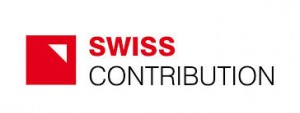 Załącznik nr 1 do zapytania ofertowego nr 2/2014OFERTADane oferenta:Oświadczam, że:Zapoznałem/am się z treścią zapytania ofertowego nr 2/2014  na zakup 2 szt. wiat drewnianych do przechowywania sprzętu sportowego.Nawiązując do zapytania składam ofertę w wysokości ………………………. PLN (słownie: ……………………………………………………………………………………………………………………………….) netto/brutto[1].……………………………………..      ……………………………………………   Miejscowość i data                                                                                           pieczęć i podpis oferenta[1] Niepotrzebne skreślićImię i nazwisko / nazwa firmyAdresTelefon